AGENDA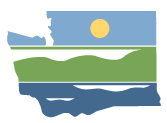 Watershed Restoration and Enhancement Committee June 26, 2019 | 9:00 a.m.-12:30 p.m.|WRIA 13 committee website LocationTumwater Fire Dept. 311 Israel Rd. SW
Tumwater, WA 98501Committee ChairAngela Johnson, Ecology
360-407-6668angela.johnson@ecy.wa.govHandoutsSubbasin mapWorkgroup meeting summaryWater Right Acquisitions
Welcome and Introductions9:00 a.m. | 10 minutes | MullerApproval of May Meeting Summary9:10 a.m. | 5 minutes | Muller | DecisionUpdates and Announcements9:15 a.m. | 10 minutes | Johnson Workgroup Report and Subbasin Delineation 9:25 a.m. | 45 minutes | Johnson/Workgroup | DiscussionReport from workgroup meeting, with a focus on subbasin delineations.  Discuss growth projection and subbasin proposal from workgroup. Break 10:10 a.m. | 10 minutes WRIA 13 Water Rights Assessment and Acquisition Opportunities10:20 a.m. | 90 minutes | Collins | Presentation, DiscussionKelsey Collins, Dept. of Ecology, will describe the process for completing water rights assessments and discuss opportunities for water rights acquisitions – a data gap that was identified by the group. Field Trip Ideas Brainstorm11:50 a.m. | 20 minutes | Johnson| DiscussionPublic Comment12:10 p.m. | 10 minutes | MullerAction Items and Next Steps12:20 p.m. | 10 minutes | Johnson/MullerAdjourn12:30 p.m.
No July meeting!  Next meeting— August 28, 2019, Tumwater Fire Dept. 311 Israel Rd. SW, Tumwater, WA 98501